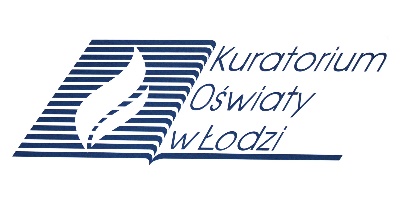 WOJEWÓDZKI KONKURS PRZEDMIOTOWY 
Z HISTORII  organizowany przez Łódzkiego Kuratora Oświaty                     
dla uczniów szkół podstawowych w roku szkolnym 2020/2021TEST –  ETAP SZKOLNY                                            Wypełnia Komisja Konkursowa po zakończeniu sprawdzenia pracPodpisy członków komisji sprawdzających prace:1.  (imię i nazwisko)………………………………………..(podpis)                                                                                  2.  (imię i nazwisko)………………………………………..(podpis)Zadanie 1 (0 – 3 p.)Oceń prawdziwość podanych zdań. Zaznacz „P” jeśli zdanie jest prawdziwe lub „F” jeśli zdanie jest fałszywe.Zadanie 2 (0 – 1 p.)„Nasz ustrój polityczny nie jest naśladownictwem obcych praw, a my sami raczej jesteśmy wzorem dla innych niż inni dla nas. Nazywa się ten ustrój demokracją, ponieważ opiera się na większości obywateli a nie na mniejszości.” To słowa z przemowy jednego z najsłynniejszych Greków. Który z Greków jest autorem cytowanego fragmentu?HerodotPeryklesArystotelesZadanie 3 (0 – 2 p.)Platon i Sokrates to słynni greccy filozofowie. Który z nich: Był założycielem szkoły filozoficznej………………………………………………Nie spisywał swoich poglądów, ale przedstawiał je w czasie dyskusji ……………………………………………………………………………………….Zadanie 4 (0 – 2 p.)Był jednym z najsłynniejszych wodzów starożytności, uwielbianym przez żołnierzy i znienawidzonym przez senatorów – Gajusz Juliusz Cezar. Podkreśl informacje prawdziwe dotyczące Juliusza Cezara.Juliusz Cezar pochodził z rodziny, wywodzącej się od rodu Juliuszów, którego mitycznym założycielem był Eneasz.Cezarowi udało się podbić Galię w ciągu jednego roku.Na czele swej armii przekroczył Rubikon, graniczną rzekę prowincji Galii, wypowiadając słynne słowa „Alea iacta est” - kości zostały rzucone.14 lutego 44 p.n.e. sejm obwołał Cezara dyktatorem wieczystym.Zadanie 5 (0 – 3 p.)Wstaw znak „x” w wyznaczone miejsca przy zdaniach poprawnie opisujących czasy imperium rzymskiego.…… Panteon to świątynia rzymska, która była poświęcona wszystkim bogom.…… Forum Romanum to był główny plac w każdym mieście Imperium Rzymskiego.…… Największym dziełem Wergiliusza była Eneida.…… Największym filozofem rzymskim był Horacy.…… Termy to były publiczne łaźnie z basenami i salami do uprawiania sportu.Zadanie 6 (0 – 3 p.)Oceń prawdziwość podanych zdań. Zaznacz „P” jeśli zdanie jest prawdziwe lub „F” jeśli zdanie jest fałszywe. Zadanie 7 (0 – 2 p.)Przeczytaj poniższe zdania i podkreśl prawidłową informację, tak aby zdania były historycznie poprawne.Państwo polskie pojawiło się na arenie dziejów w połowie IX / X wieku naszej eryPlemiona, które weszły w skład państwa Mieszka I należały do wschodniej / zachodniej SłowiańszczyznyZadanie 8 (0 – 2 p.) W 968 r. utworzono w kraju Mieszka I podległe bezpośrednio papieżowi biskupstwo misyjneW jakim polskim grodzie utworzono w 968 r. biskupstwo misyjne? ……………………………………………………………………………………….Jak nazywał się pierwszy polski biskup z biskupstwa misyjnego? ……………………………………………………………………………………….Zadanie 9 (0 – 4 p.)Ułóż chronologicznie królów polskich z dynastii Piastów:Bolesław Krzywousty, Bolesław Chrobry, Władysław Łokietek, Przemysł II, Kazimierz Wielki…………………………………………………………………………………………...…………………………………………………………………………………………...…………………………………………………………………………………………...…………………………………………………………………………………………...Zadanie 10 (0 – 1 p.)W monarchii wczesnopiastowskiej wśród urzędników zwanych komesami najważniejszy był:palatynkasztelanskarbnikZadanie 11 (0 – 3 p.)Na poddanych króla lub księcia w Polsce oprócz składania danin ciążyły też inne obowiązki, np. pilnowanie grodów czy wykonywanie na rzecz władcy określonych powinności.Wyjaśnij pojęcie: osady służebne……………………………………………………………………………………………………………………………………………………………………………………Wypisz dwie nazwy osad służebnych funkcjonujących we wczesnopiastowskiej Polsce ……………………………………………………………………………..Zadanie 12 (0 – 3 p.)Uzupełnij tablicę genealogiczną  Piastów.Mieszko I…………………………………………………………………….Mieszko II…………………………………………………………………….Bolesław Śmiały		…………………………………………Zadanie 13 (0 – 2 p.)Wypisz dwóch polskich książąt z dynastii Piastów, którzy byli uczestnikami wypraw krzyżowych.……………………………………………………………………………………………………………………………………………………………………………………Zadanie 14 (0 – 3 p.)Przeczytaj poniższy tekst źródłowy i zaznacz „P” prawda, „F” fałsz przy zdaniach w tabelce„W imię Pana Amen. Roku jego wcielenia 1190, w tym czasie, kiedy miasto Akka było oblegane przez chrześcijan i z łaską bożą odzyskane z rąk niewiernych, w wojsku chrześcijańskim znajdowali się pewni pobożni ludzie z miast Bremy i Lubeki, którzy, powodowani miłosierdziem, widząc cierpiących na różne i ciężkie niedostatki i dokuczliwą nędzę chorych w tymże wojsku, założyli szpital w namiocie swoim zbudowanym z żagla jakiegoś okrętu, nazywanego cocka w języku niemieckim. Gdzie zebrawszy wspomnianych chorych, służyli im pokornie i z poświęceniem, i zarządzając dobrami przez Boga powierzonymi, miłosiernie opiekowali się chorymi uważając, że w osobie każdego chorego lub ubogiego podejmują samego Chrystusa (…)”Piotr z Dusburga, Kronika ziemi pruskiejZadanie 15 (0 – 4 p.)Poniższe zdjęcie przedstawia jeden z najstarszych zabytków województwa łódzkiego. Historia   powstania tego kościoła związana jest z narodzinami Bolesława Krzywoustego. Zaznacz prawidłowe informacje, tak aby zakończenie każdego zdania było prawdziwe.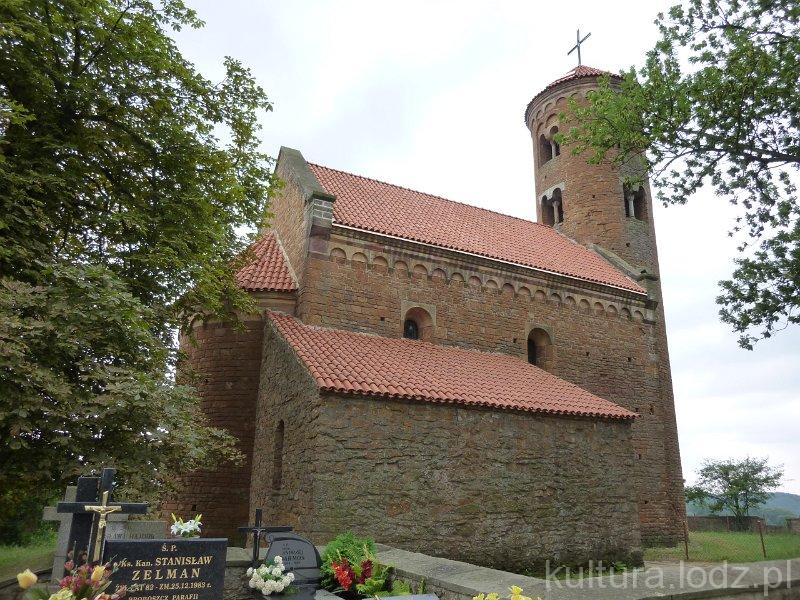 http://www.kultura.lodz.pl/pl/poi/2164Przedstawiony na zdjęciu kościół został wybudowany według zasad sztuki romańskiej / gotyckiej.Ten najstarszy w województwie łódzkim kościół znajduje się w Tumie pod Łęczycą / w Inowłodzu.Fundatorem tego kościoła był polski książę Władysław Herman / Kazimierz Odnowiciel.Zaprezentowany na zdjęciu kościół jest pod wezwaniem św. Bolesława /  św. Idziego.Zadanie 16 (0 – 4 p.)W 1206 r. Temudżyn zwany Czyngis – Chanem zjednoczył wszystkie plemiona mongolskie, podbił sąsiednie tereny i utworzył ogromne państwo. W 1241 r. jego wnuk zaatakował Polskę. Odpowiedz na pytania dotyczące tego wydarzenia.Gdzie rozegrała się walna bitwa wojsk polskich z wojskami tatarskimi?………………………………………………………………………………………….Który z książąt piastowskich ze Śląska wziął udział w tej bitwie?………………………………………………………………………………………….Podaj nazwy dwóch ziem lub dzielnic Polski, które w 1241 r. zostały zaatakowane przez Tatarów ………………………………………………………………………….Zadanie 17 (0 – 3 p.)Śmiertelne niebezpieczeństwo zagroziło państwu polskiemu w 1331 r. Silna armia krzyżacka uderzyła na Łęczycę i Sieradz, który doszczętnie złupiono. Nie spotkawszy się w Kaliszu z wojskami czeskimi Krzyżacy rozpoczęli odwrót na zajęte przez siebie ziemie.Podaj, który z polskich królów wraz ze swoją armią podążył za wycofującymi się z Polski oddziałami krzyżackimi.………………………………………………….Podaj nazwę wsi, gdzie została w 1331 r. rozegrana bitwa polsko – krzyżacka………………………………………………………………………………………Jaką ziemię utracił polski król w roku następnym czyli 1332? …………………….Zadanie 18 (0 – 4 p.)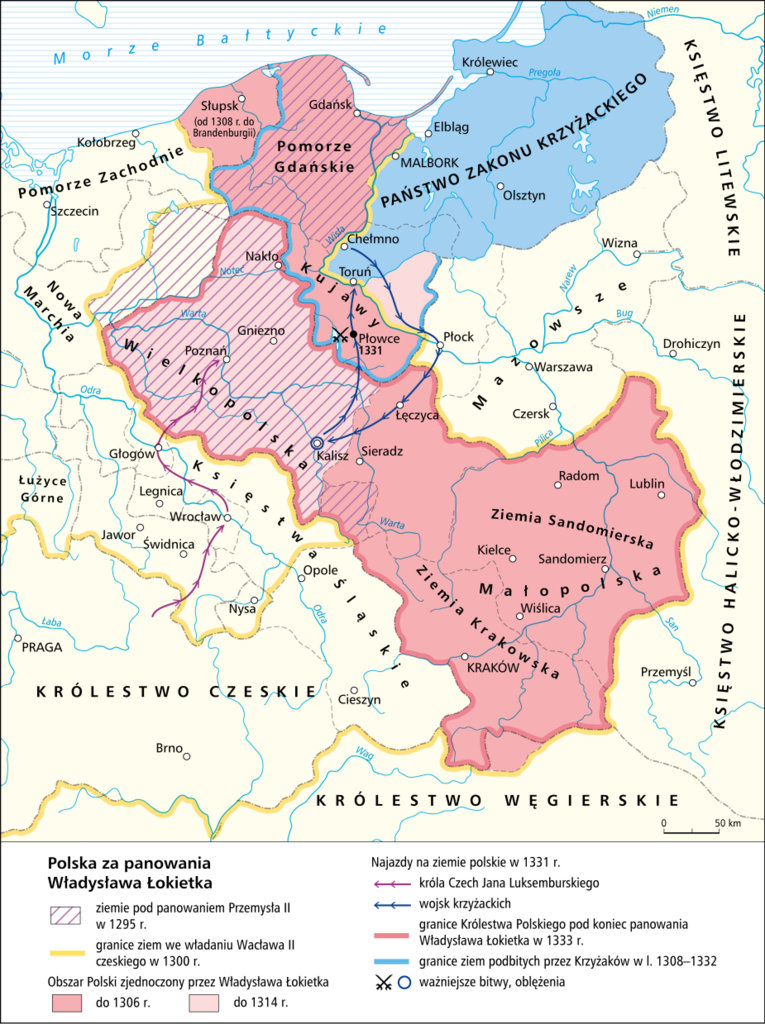 Na podstawie powyższej mapy odpowiedz na pytania.W którym wieku Polska posiadała taki obszar terytorialny? ……………………….Jak nazywał się król, który rządził wówczas Polską? ……………………………………………………………………………………….Wypisz dwie dzielnice, które nie weszły w skład przedstawionego na mapie państwa polskiego …………………………………………………………………Zadanie 19 (0 – 4 p.)W 1348 r. król Czech Karol IV założył uniwersytet w Pradze. Ten fakt wzmógł ambicje Kazimierza Wielkiego do posiadania własnej wyższej uczelni. Po długich staraniach u papieża, na mocy królewskiego przywileju powołał „nauk przemożnych perłę”  czyli pierwszy polski uniwersytet.Podaj nazwę tej uczelni w okresie panowania ostatniego Piasta.………………………………………………………………………………………W którym roku król Kazimierz Wielki wydał przywilej utworzenia w Polsce uczelni wyższej? ……………………………………………………………………Rangę tej polskiej uczelni początkowo obniżał brak najważniejszego dla średniowiecznych szkół wydziału. Podaj nazwę tego brakującego wydziału.……………………………………………………………………………………….Na którym uniwersytecie europejskim wzorowany był ustrój naszej polskiej uczelni? ……………………………………………………………………………..Zadanie 20 (0 – 4 p.)Przedstawiona na zdjęciu budowla to jeden z zabytków pochodzący z terenu województwa łódzkiego. Zamek ten był jednym z elementów obrony państwa polskiego przed coraz potężniejszym państwem krzyżackim.  Odpowiedz na pytania dotyczące tego obiektu.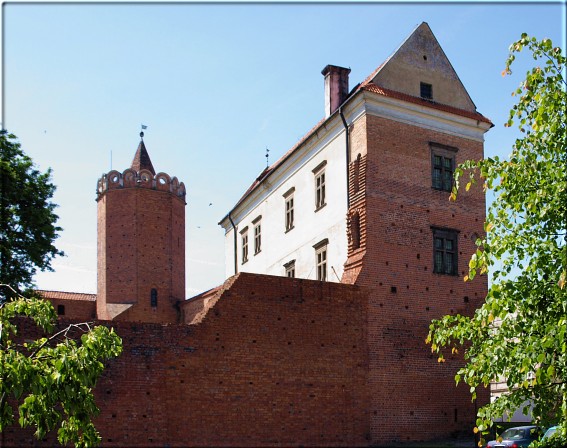  www.zamkipolskie.comW jakim mieście województwa łódzkiego znajduje się przedstawiony na zdjęciu zabytek?…………………………………………………………………………………………W którym wieku został wybudowany przedstawiony na zdjęciu zamek? …………………………………………………………………………………………Który z polskich królów nakazał budowę tego zamku? …………………………………………………………………………………………Jaką decyzję podjął król Polski Władysław Jagiełło po bitwie pod Grunwaldem dotyczącą wykorzystania tego zamku? ………………………………………………………………………………………….………………………………………………………………………………………….Zadanie 21 (0 – 2 p.)Podkreśl poprawne zdania dotyczące Jana Długosza.Jan Długosz był kronikarzem krakowskim i dyplomatą.W wieku 13 lat trafił do Akademii Krakowskiej i po pięciu latach ją ukończył.Był osobistym sekretarzem biskupa krakowskiego Stanisława ze Szczepanowa.Król Kazimierz Jagiellończyk powierzył mu kształcenie swoich synów.Zadanie 22 (0 – 1 p.)Pierwsze obrady sejmu walnego odbyły się w 1493 r. Początkowo król zwoływał sejm tylko w razie potrzeby. Z czasem obradujący spotykali się regularnie co 2 lata najpierw w Piotrkowie, a od połowy XVI wieku w Warszawie lub Grodnie. Jak nazywał się król, który w 1493 r. rządził Polską?…………………………………………………………………………………………Zadanie 23 (0 – 2 p.)Wraz ze zderzeniem się Starego i Nowego Świata, kiedy Portugalczycy i Hiszpanie opanowali sztukę żeglugi przez Atlantyk, wraz z nimi podróż odbywały rośliny, które zmieniały bieg historii. Do poniższych opisów dopisz nazwę opisywanego warzywa, rośliny, przyprawy lub owocu:Jego nasiona były ważnym sezonowym pożywieniem Indian na zachodzie Ameryki, którzy już dwa lub trzy tysiące lat temu mielili ziarno, aby uzyskać mąkę. Mięsiste kwiaty traktowano jak warzywo. Z włóknistych liści i części łodyg tkano ubrania i pleciono kosze. To również Indianie poznali lecznicze właściwości tej rośliny i robili z niej krem przyspieszający gojenie się ran. Nic dziwnego że u Azteków roślina ta była przedmiotem kultu.………………………………………………………………………………………………Jest jedną z najważniejszych niejadalnych roślin uprawnych. Jej włókna znajdziemy wszędzie – w bandażach i pieluchach, w papierze. Nasiona trafiają do mydła, margaryny czy oleju spożywczego. Zanim jednak plantatorzy znaleźli dla niej zastosowanie przemysłowe oznaczała tylko jedno – tkaninę. Jej zbiór był źródłem największej ludzkiej niedoli szczególnie w Ameryce Południowej.………………………………………………………………………………………………Zadanie 24 (0 – 4 p.)Do poniższych odkrywców dopisz państwo, którego monarchowie finansowali daną wyprawęZadanie 25 (0 – 5 p.)Połącz dzieła z ich twórcami:Erazm z Rotterdamu		PietaLeonardo da Vinci		Pochwała głupotyRafael Santi			O obrotach sfer niebieskichMikołaj Kopernik		Narodziny Wenus Michał Anioł			Ostatnia wieczerza				Madonna SykstyńskaZadanie 26 (0 – 4 p.)Do podanych informacji dopisz, których religii protestanckich powstałych w XVI wieku one dotyczą (luteranizm, kalwinizm, anglikanizm). Do każdej z informacji dopisz tylko po jednej poprawnej religii protestanckiej.Odrzucenie sakramentów z wyjątkiem chrztu i komunii…………………………………………………………………………………………..Odrzucenie celibatu księży…………………………………………………………………………………………..Odrzucenie zwierzchnictwa papieża nad kościołem…………………………………………………………………………………………..Losy człowieka są z góry określone przez Boga…………………………………………………………………………………………..Zadanie 27 (0 – 3 p.)Do podanych dat dopisz wydarzenia1555 - ……………………………………………………………………………………….1517 - ……………………………………………………………………………………….1545 - ……………………………………………………………………………………….Zadanie 28 (0 – 2 p.)Dzięki handlowi Gdańsk w XVI wieku stał się największym i najbogatszym miastem Rzeczpospolitej.W którym roku Polska odzyskała Pomorze Gdańskie, dzięki zwycięstwu nad zakonem krzyżackim? ………………………………………………………………………………………Który polski król zwyciężył zakon krzyżacki i odzyskał dla Polski dostęp do Bałtyku?………………………………………………………………………………………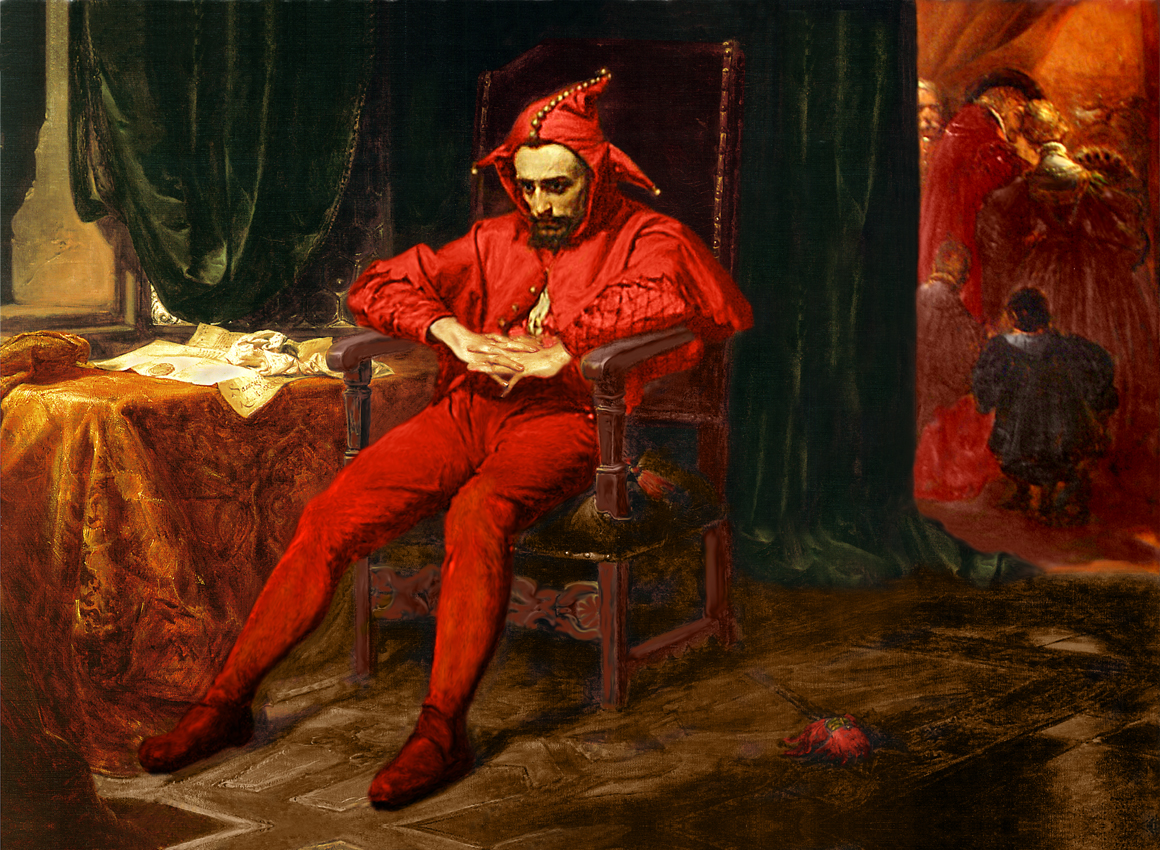 Zadanie 29 (0 – 1 p.)Powyższy obraz Jana Matejki przedstawia słynnego błazna królewskiego Stańczyka. Zaznacz prawidłowy ciąg chronologiczny związany z tematyką poniższego obrazu. bitwa pod Orszą – koronacja Zygmunta Starego na króla Polski – utrata Smoleńskakoronacja Zygmunta Starego na króla Polski – utrata Smoleńska – bitwa pod Orsząutrata Smoleńska – bitwa pod Orszą – koronacja Zygmunta Starego na króla PolskiZadanie 30 (0 – 3 p.)Do podanych wydarzeń dopisz daty:Wybuch ostatniej wojny polsko – krzyżackiej. …………………………………………………………………………………………...Złożenie hołdu lennego królowi polskiemu przez Albrechta Hohenzollerna. …………………………………………………………………………………………...Wojska polsko – litewskie pokonały armię moskiewską w bitwie pod Orszą. …………………………………………………………………………………………...Zadanie 31 (0 – 10 p.)Uzupełnij tabelę w oparciu o informacje dotyczące postanowień unii lubelskiej z 1569 r. (polityka zagraniczna, sejm, moneta, wojsko, urzędy, król, senat, skarb, sądy, język urzędowy).Zadanie 32 (0 – 4 p.)Wypisz po kolei dynastie rządzące w Polsce od X w. do roku 1572:…………………………………………………………………………………………………………………………………………………………………………………………………………………………………………………………………………………………………………………………………………………………………………Zadanie 33 (0 – 2 p.)Wpisz w wyznaczone miejsca nazwy elementów tworzących herb Rzeczypospolitej Obojga Narodów.  A ………………………………….		B.………………………………………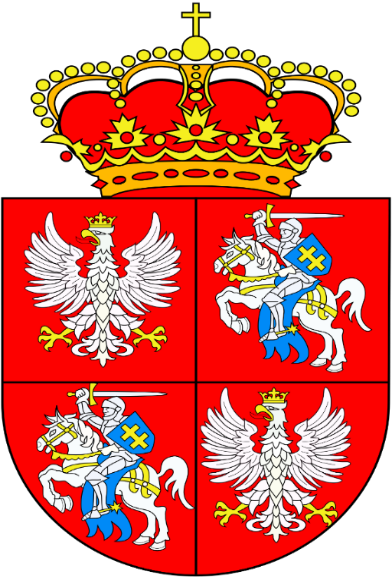 Brudnopis……………………………………………………………………………………………………………………………………………………………………………………………………………………………………………………………………………………………………………… ……………………………………………………………………………………………………………………………………………………… ……………………………………………………………………………………………………………………………………………………… ……………………………………………………………………………………………………………………………………………………… ……………………………………………………………………………………………………………………………………………………… ……………………………………………………………………………………………………………………………………………………… ……………………………………………………………………………………………………………………………………………………… ……………………………………………………………………………………………………………………………………………………… ……………………………………………………………………………………………………………………………………………………… ……………………………………………………………………………………………………………………………………………………… ……………………………………………………………………………………………………………………………………………………… ……………………………………………………………………………………………………………………………………………………… ……………………………………………………………………………………………………………………………………………………… ……………………………………………………………………………………………………………………………………………………… ……………………………………………………………………………………………………………………………………………………… ……………………………………………………………………………………………………………………………………………………………………………………………………………………………………………………………………………………………………………… ……………………………………………………………………………………………………………………………………………………… ……………………………………………………………………………………………………………………………………………………… ……………………………………………………………………………………………………………………………………………………… ……………………………………………………………………………………………………………………………………………………… ……………………………………………………………………………………………………………………………………………………… ……………………………………………………………………………………………………………………………………………………… ……………………………………………………………………………………………………………………………………………………… ……………………………………………………………………………………………………………………………………………………… ……………………………………………………………………………………………………………………………………………………… ……………………………………………………………………………………………………………………………………………………… ……………………………………………………………………………………………………………………………………………………… ……………………………………………………………………………………………………………………………………………………… ……………………………………………………………………………………………………………………………………………………… ……………………………………………………………………………………………………………………………………………………… ……………………………………………………………………………………………………………………………………………………………………………………………………………………………………………………………………………………………………………… ……………………………………………………………………………………………………………………………………………………… ……………………………………………………………………………………………………………………………………………………… ……………………………………………………………………………………………………………………………………………………… ……………………………………………………………………………………………………………………………………………………… ……………………………………………………………………………………………………………………………………………………… ……………………………………………………………………………………………………………………………………………………… ……………………………………………………………………………………………………………………………………………………… ……………………………………………………………………………………………………………………………………………………… ……………………………………………………………………………………………………………………………………………………… ……………………………………………………………………………………………………………………………………………………… ……………………………………………………………………………………………………………………………………………………… Arkusz liczy 12 stron i zawiera 33 zadania, w tym brudnopis.Przed rozpoczęciem pracy sprawdź, czy Twój arkusz jest kompletny. Jeżeli zauważysz usterki, zgłoś je Komisji Konkursowej.Zadania czytaj uważnie i ze zrozumieniem.Odpowiedzi wpisuj długopisem bądź piórem, kolorem czarnym lub niebieskim. Dbaj o czytelność pisma i precyzję odpowiedzi.W zadaniach zamkniętych zaznacz prawidłową odpowiedź, wstawiając znak X we właściwym miejscu.Jeżeli się pomylisz, błędne zaznaczenie otocz kółkiem i zaznacz znakiem X inną odpowiedź.Oceniane będą tylko te odpowiedzi, które umieścisz w miejscu do tego przeznaczonym.Do każdego numeru zadania podana jest maksymalna liczba punktów możliwa do uzyskania za prawidłową  odpowiedź. Pracuj samodzielnie. Postaraj się udzielić odpowiedzi  na wszystkie pytania.Nie używaj korektora. Jeśli pomylisz w zadaniach otwartych, przekreśl błędną odpowiedź i wpisz poprawną.Korzystaj tylko z przyborów i materiałów określonych w  regulaminie konkursu.Powodzenia!Czas pracy:  60 min. Zadanie1234567891011121314151617181920Punkty możliwe do uzyskania31223322413323443444Punkty uzyskane212223242526272829 30313233     Razem21245432131042100  pkt.Wierzenia religijne ludów Mezopotamii cechował politeizm i antropomorfizm.P/FFaraon sprawował władzę despotyczną za pośrednictwem licznych urzędników.P/FDiaspora to słowo pochodzenia greckiego, oznaczające rozproszenie jednego narodu wśród innych narodów.P/FKościół Hagia Sophia powstał w Konstantynopolu w okresie rządów cesarza Konstantyna Wielkiego.P/FW cesarstwie wschodniorzymskim – Bizancjum dominowała kultura grecka.P/FWielkim osiągnięciem cesarza Justyniana Wielkiego stało się zebranie wszystkich rzymskich reguł prawnych i opublikowanie tzw. Kodeksu Justyniana.P/FPrzedstawiony fragment kroniki dotyczy powstania zakonu joannitów.P/FChrześcijańscy rycerze, którzy założyli szpital dla chorych i potrzebujących pochodzili z terenów niemieckich.P/FW tekście zostały przedstawione przyczyny powstania zakonu krzyżackiego.P/Fodkrywcapaństwo z którego wywodzili się monarchowie finansujący wyprawęKrzysztof KolumbVasco da GamaBartłomiej DiazFerdynand MagellanWspólne dla Polski i LitwyOsobne dla Polski i Litwy